23/03/2023 11:04BionexoRESULTADO – TOMADA DE PREÇONº2023233EM35736HEAPAO Instituto de Gestão e Humanização – IGH, entidade de direito privado e sem fins lucrativos, classificado como Organização Social, vem tornarpúblico o resultado da Tomada de Preços, com a finalidade de adquirir bens, insumos e serviços para o HEAPA - Hospital Estadual deAparecida de Goiânia, com endereço à Av. Diamante, s/n - St. Conde dos Arcos, Aparecida de Goiânia/GO, CEP: 74.969-210.Bionexo do Brasil LtdaRelatório emitido em 23/03/2023 11:04CompradorIGH - HUAPA - HOSPITAL DE URGÊNCIA DE APARECIDA DE GOIÂNIA (11.858.570/0004-86)AV. DIAMANTE, ESQUINA C/ A RUA MUCURI, SN - JARDIM CONDE DOS ARCOS - APARECIDA DE GOIÂNIA, GO CEP: 74969-210Relação de Itens (Confirmação)Pedido de Cotação : 277601671COTAÇÃO Nº 35736 - ACESSÓRIOS DE EQUIPAMENO MÉDICO - HEAPA MARÇO/2023Frete PróprioObservações: *PAGAMENTO: Somente a prazo e por meio de depósito em conta PJ do fornecedor. *FRETE: Só serão aceitas propostas com frete CIF epara entrega no endereço: AV. DIAMANTE, ESQUINA C/ A RUA MUCURI, JARDIM CONDE DOS ARCOS, AP DE GOIÂNIA/GO CEP: 74969210, dia ehorário especificado. *CERTIDÕES: As Certidões Municipal, Estadual de Goiás, Federal, FGTS e Trabalhista devem estar regulares desde a data daemissão da proposta até a data do pagamento. *REGULAMENTO: O processo de compras obedecerá ao Regulamento de Compras do IGH,prevalecendo este em relação a estes termos em caso de divergência.Tipo de Cotação: Cotação EmergencialFornecedor : Todos os FornecedoresData de Confirmação : TodasFaturamentoMínimoValidade daPropostaCondições dePagamentoFornecedorPrazo de EntregaFrete ObservaçõesPablo Ferreira Dos Santos04079917198GOIÂNIA - GOPablo Ferreira Santos - 6238771635pasan@pasanhospitalar.comMais informações10 dias apósconfirmação1R$ 911,900007/04/202330 ddlCIFnullProgramaçãode EntregaPreçoUnitárioValorTotalProdutoCódigoFabricante Embalagem Fornecedor Comentário JustificativaQuantidadeUsuárioCABOP\PLACAPACIENTEP\BISTURIMARCADELTRONIXB-3600SM ->CABO PARAPLACAPACIENTECOMPATIVELCOM BISTURIELETRONICOMICROCabo paraPlacaNeutra - CP11 Deltronix-DELTRONIX-DELTRONIXRosana DeOliveiraMouraPrazo depagamentonão atende a 455,9500instituição;Pablo FerreiraDos SantosR$R$911,9000138720-1null2 Unidade0407991719823/03/202310:59PROCESSADODA MARCADELTRONIX.MODELO B-3600 SM -UNIDADETotalParcial:R$911,900022.0.0Total de Itens da Cotação: 1Total de Itens Impressos: 1TotalGeral:R$911,9000Clique aqui para geração de relatório completo com quebra de páginahttps://bionexo.bionexo.com/jsp/RelatPDC/relat_adjudica.jsp1/1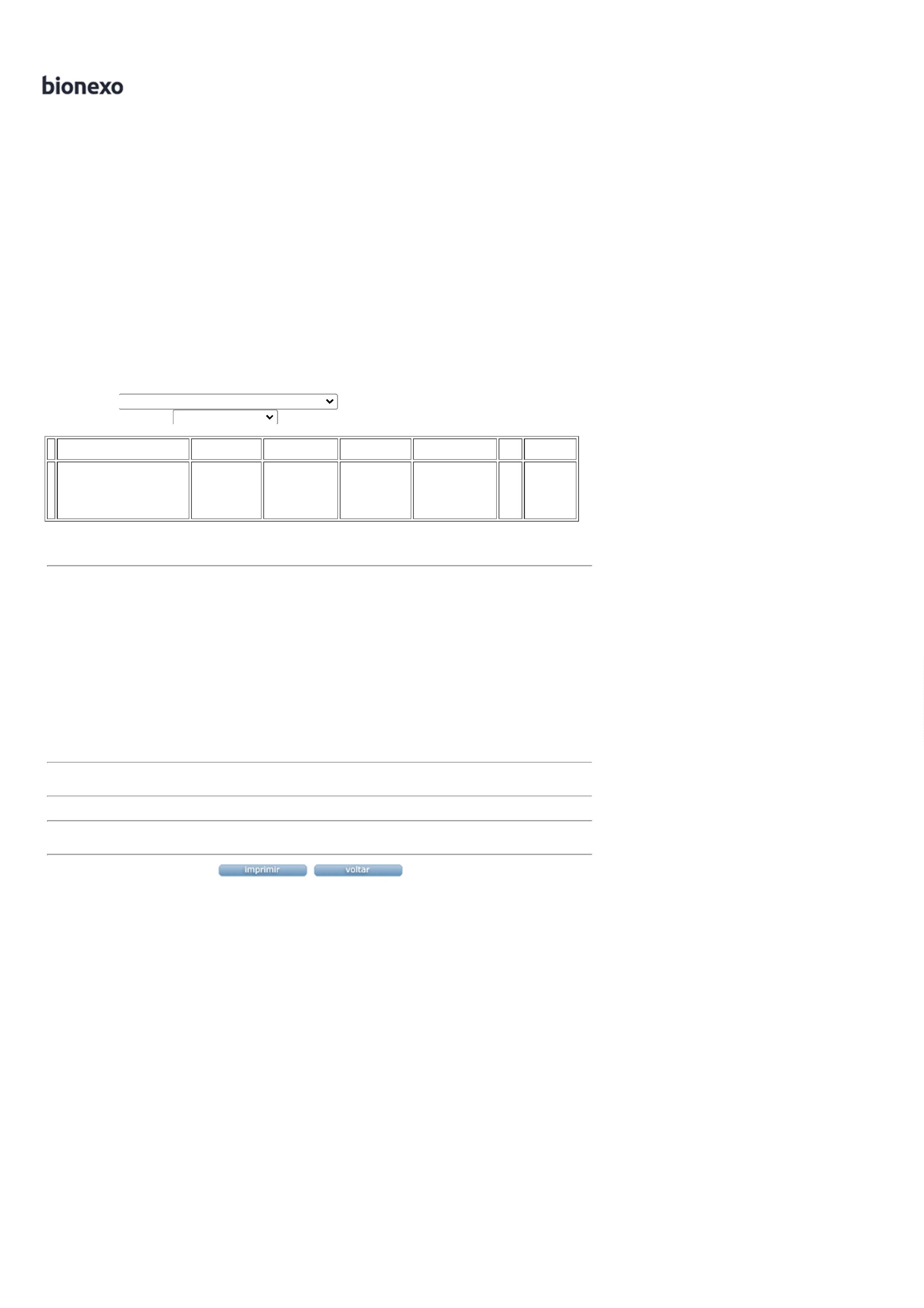 